          ое заседание                                                          ХХVI-го созыва                     ПРОЕКТ                                                                                     КАРАР                                                                                       РЕШЕНИЕОб утверждении Порядка предоставления проектов, а также принятых нормативных правовых актов органами местного самоуправления сельского поселения  Вострецовский сельсовет муниципального района Бураевский  район Республики Башкортостан в прокуратуру  Бураевского района для их правовой оценкиВ соответствии с Федеральным законом от 06.10.2003 года № 131-ФЗ «Об общих принципах организации местного самоуправления в Российской Федерации», Уставом сельского поселения Вострецовский сельсовет муниципального района Бураевский район Республики Башкортостан Совет сельского поселения  Вострецовский сельсовет муниципального района  Бураевский район Республики Башкортостан РЕШИЛ:1. Утвердить Порядок предоставления проектов, а также принятых нормативных правовых актов органами местного самоуправления сельского поселения  Вострецовский сельсовет муниципального района  Бураевский район Республики Башкортостан в прокуратуру  Бураевского района для их правовой оценки.2. Настоящее решение обнародовать в соответствии с действующим положением.3. Контроль за исполнением настоящего решения возложить на управляющего делами  СП Нургалиеву С.Ф.Глава сельского поселения:                   К.В.Гатауллин							с.Вострецово        «»   .         №       Приложениек решению Совета сельского поселения Вострецовский сельсовет муниципального района Бураевский район Республики Башкортостан от «»   . № ПОРЯДОКпредоставления проектов, а также принятых органами местного самоуправления нормативных правовых актов сельского поселения  Вострецовский сельсовет муниципального района  Бураевский район Республики Башкортостан в прокуратуру  Бураевского района Республики Башкортостан для их правовой оценки1. Настоящий Порядок предоставления проектов, а также  принятых органами местного самоуправления нормативных правовых актов в прокуратуру  Бураевского  района для их правовой оценки (далее - Порядок) разработан в целях организации взаимодействия прокуратуры района и органов местного самоуправления сельского поселения Вострецовский сельсовет муниципального района  Бураевский район  Республики Башкортостан (далее - орган местного самоуправления) по вопросу обеспечения законности принимаемых органами местного самоуправления нормативных правовых актов, оказания содействия органам местного самоуправления в разработке проектов правовых актов, совершенствования механизма нормотворчества.2. Под нормативным правовым актом понимается принятый в установленном порядке органом местного самоуправления акт, устанавливающий правовые нормы (правила поведения), обязательные для неопределенного круга лиц, рассчитанные на неоднократное применение, действующие независимо от того, возникли или прекратились конкретные правоотношения, предусмотренные актом.Под проектом нормативного правового акта понимается документ, содержащий предварительный текст нормативного правового акта, разработанный органом местного самоуправления или внесенный в установленном порядке на рассмотрение уполномоченного на то органа местного самоуправления.3. Все проекты, а также принятые нормативные правовые акты органов местного самоуправления в обязательном порядке направляются в прокуратуру  Бураевского района для их проверки на предмет соответствия федеральному и республиканскому законодательству.4. Проекты нормативных правовых актов органов местного самоуправления предоставляются в прокуратуру  Бураевского района для проведения проверки на предмет соответствия законодательству не позднее, чем за 10 дней до предполагаемой даты их принятия с сопроводительным письмом.5. Днем поступления проекта нормативного правового акта принятого органами местного самоуправления в прокуратуру  Бураевского района является день его регистрации в прокуратуре района.6. В случае поступления в орган местного самоуправления информации прокуратуры района с замечаниями по проекту нормативного правового акта, проект дорабатывается в соответствии с заключением прокурора, приводится в соответствие с действующим законодательством и повторно направляется в прокуратуру для дачи правовой оценки.7. Нормативные правовые акты, принятые органами местного самоуправления, предоставляются в прокуратуру  Бураевского района не позднее 5 числа каждого месяца после их принятия и подписания.9. Настоящий Порядок вступает в силу со дня его обнародования.Башкортостан Республикаhы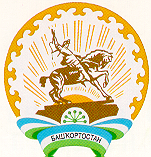 Борай районы муниципальрайонының Вострецов ауылсоветы ауыл биләмәhе Советы452974, Борай районы, Вострецово ауылы,                       Мәктәп урамы, 3                            т. 2-72-14Республика Башкортостан Совет сельского поселения  Вострецовский сельсовет муниципального района Бураевский район 452974, Бураевский район, с. Вострецово,                        ул. Школьная, 3                              т. 2-72-14